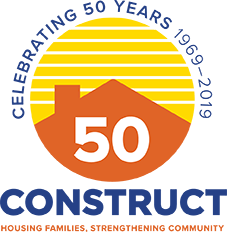 C-19RAP Asistencia de alquiler financiada en partePor Great Barrington & LenoxFideicomiso de Vivienda AsequibleSolicitud de Asistencia Para el Alquiler Información del solicitanteNombre completo: ________________________________________________ Fecha:_______________                                    Ultimo                             Primero             Inicial del SegundoDirección:______________________________________ Unidad de apartamento #:_________________                  _____________________________________________________________________________                   Ciudad                                                          Estado                                            Código postal      Dirección de envoi (si es diferente):_______________________________________________________Teléfono:_________________________ Correo electrónico:___________________________________Información de la PropiedadNombre del arrendador:_______________________ Forma de pago:___________________________Dirección:______________________________________ Unidad de apartamento #:_________________                  _____________________________________________________________________________                   Ciudad                                                          Estado                                            Código postal      Dirección de envoi (si es diferente):_______________________________________________________Teléfono:_________________________ Correo electrónico:___________________________________Miembros del HogarEnumere todos los miembros de su hogar a partir del 1 de Abril del 2020 y proporcione la información solicitada. Se puede solicitar documentación para verificar la información proporcionada. Agregue miembros adicionales en la parte posterior.Nombre completo:_______________________________ Relación:____________________________Ocupación / Escuela:_____________________________ Años:_______________________________Nombre completo:_______________________________ Relación:____________________________Ocupación / Escuela:_____________________________ Años:_______________________________Nombre completo:_______________________________ Relación:____________________________Ocupación / Escuela:_____________________________ Años:_______________________________Ingreso del HogarTipo de Ingreso                              Solicitante     Miembro:     Miembro:     Miembro:Salarios, Salario                              __________   _________    _________  ________Seguridad Social                             __________   _________    _________  ________Otra pension                                   __________   _________    _________  ________Intereses / dividendos                  __________   _________    _________  ________Beneficios comerciales                 __________   _________    _________  ________Ganancias de capital                     __________   _________    _________  ________Pensión alimenticia                       __________   _________    _________  ________Manutención de los hijos             __________   _________    _________  ________Asistencia pública                          __________   _________    _________  ________Desempleo                                      __________   _________    _________  ________Invalidez                                          __________   _________    _________  ________Reembolso Federal                        __________   _________    _________  ________Otro                                                  __________   _________    _________  ________Otro                                                  __________   _________    _________  ________Otro                                                  __________   _________    _________  ________Ingreso bruto total: miembros    __________   _________    _________  ________Ingreso bruto total: hogar             __________   _________    _________  ________35% del total                                   __________   _________    _________  ________Precio del alquiler                          __________   _________    _________  ________Diferencia                                        __________   _________    _________  ________Servicio MilitarRama:___________________ Desde:_______________ A:__________________Rango al alta:_____________________ Tipo de descarga:___________________Si no es honorable, explique:__________________________________________Descargo de responsabilidad y firma de adultos del hogarCertifico que mis respuestas son verdaderas y completas a lo mejor de mi conocimiento.Firma:________________________________ Fecha:______________________Firma:________________________________ Fecha:______________________Firma:________________________________ Fecha:______________________